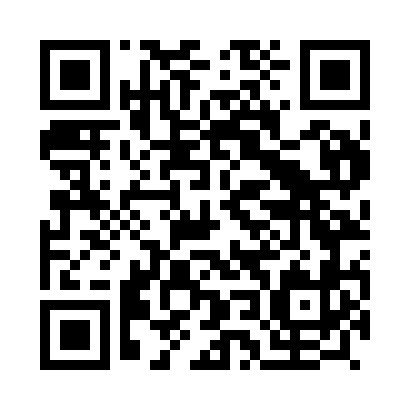 Prayer times for Valpaco, PortugalMon 1 Apr 2024 - Tue 30 Apr 2024High Latitude Method: Angle Based RulePrayer Calculation Method: Muslim World LeagueAsar Calculation Method: HanafiPrayer times provided by https://www.salahtimes.comDateDayFajrSunriseDhuhrAsrMaghribIsha1Mon5:357:111:326:027:549:252Tue5:337:091:326:037:559:263Wed5:317:071:326:037:579:274Thu5:297:061:316:047:589:295Fri5:277:041:316:057:599:306Sat5:257:021:316:068:009:317Sun5:237:011:306:068:019:338Mon5:216:591:306:078:029:349Tue5:196:571:306:088:039:3510Wed5:176:561:306:088:049:3711Thu5:156:541:296:098:059:3812Fri5:136:521:296:108:069:4013Sat5:116:511:296:118:089:4114Sun5:096:491:296:118:099:4315Mon5:076:481:286:128:109:4416Tue5:056:461:286:138:119:4617Wed5:036:451:286:138:129:4718Thu5:016:431:286:148:139:4919Fri4:596:411:276:158:149:5020Sat4:576:401:276:158:159:5221Sun4:566:381:276:168:169:5322Mon4:546:371:276:178:179:5523Tue4:526:361:276:178:199:5624Wed4:506:341:276:188:209:5825Thu4:486:331:266:198:219:5926Fri4:466:311:266:198:2210:0127Sat4:446:301:266:208:2310:0228Sun4:426:281:266:218:2410:0429Mon4:406:271:266:218:2510:0530Tue4:386:261:266:228:2610:07